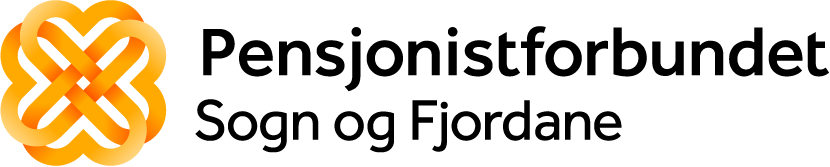 Fylkeskontoret                                                                                                     Førde, 16.mai 2022Dokument       Møtebok – Fylkesstyremøte__________________________________________________________MøteopplysningarStad: 		Teamsdato:		Fylkesstyremøte mandag 16.05.2022  kl. 13.00.14.30___________________________________________________________________Desse møtte:Nils Gjerland (leiar),Solfrid Fossberg(nestleiar), Jon Gimmestad, Solveig Norevik,  Arne Rognaldsen, Magny Myklebust og Odd Øvregard (1.vara)Forfall: Eiliv BerdalReferent: Britt Tjønneland__________________________________________________________Saker til handsamingSak 30/22 FS Godkjenning av møteinnkalling og møtebok. Godkjent som det ligg føre.Sak 31/22 FS  Notat frå Selje PensjonistlagNotat frå Åge Starheim, Selje Pensjonistlag vedr. koronakommisjonens rapport vart diskutert av styret.Vedtak: Styret i Pensjonistforbundet i Sogn og Fjordane har handsama notatet frå Selje Pensjonistlag. Styret tek ikkje stilling til det politiske ansvaret under koronapandemien, men støttar at omsynet til eldre sin situasjon under pandemien får ekstra fokus. Notatet frå Selje blir oversendt Pensjonistforbundet sentralt saman med styret sitt vedtak.Sak 32/22 FS  Tildeling av midlar frå Sparebankstiftinga Sfj.Vi har fått tildelt kr. 200000 frå Sparebankstiftinga Sfj. Mottatt søknadar frå lokale lag vart gjennomgått og tildeling gjort med mål om å styrke lokal aktivitet. Styret legg opp til at ein for ettertida handsamar kva kriterier som skal nyttast ved tildeling før utlysing til lokale lag.Vedtak: Tildeling av midlar frå Sparebankstiftinga SFJ. Kr. 200000 Totalt                                                                                                                 200000Sak 33/22 FS  FadderordningForslag til oppdatering av fadderordning etter endringar i styret vart framlagt.Vedtak:Fadderordninga for lokallag 2022/2023:  Nils Gjerland  Tlf. 95074007 	nils.gjerland@outlook.comSolveig Norevik  Tlf. 99101922	   solveig.norevik@enivest.netEiliv Berdal    Tlf.  41 29 99 38       eiliv-be@online.noSolfrid Fossberg  Tlf.  97501474	solfrid.fossberg@hotmail.comMagny Myklebust   Tlf. 91721651              magnyhmyklebust@hotmail.comJon Gimmestad   Tlf. 95204840	jon.gimmestad@accountor.noArne Rognaldsen tlf. 47240627 arne.rognaldsen@gmail.comRetningslinjer for fadderordninga bør reviderast og blir tatt opp som eiga sak etter sommarferien.Sak 34/22 FS  Sommartreff 2022Dagleg leiar orientert om arbeidet med med Sommartreffet i Operahuset på Eid 9. august.Victor og Harald Norman held foredrag og det blir song og musikk ved Eivind Kandal og Eline Lillestøl. Informasjon er sendt ut i Infobrev og som sms til alle medlemmar. Møte med Operahuset 3 .juni for å avklare praktisk gjennomføring.Vedtak: Tas til orienteringSak 35/22 FS  ReferatsakerNils har vore på møte i Eikefjord.Vi har mottatt tilskott på kr.  48000 frå Fylkeskommunen til kurs for bilførar 65+.Statens Vegvesen kan for tida ikkje kapasitet til å gjennomføre desse kursa, men vi har fått høve til å nytte sjåførskulelærarar.Vedtak: Tas til orientering__________________________________________________________Nils Gjerland (s)                                                                          Britt Tjønneland          LagTiltakBeløpHøyangerTur og 75 års jubileum20000Årdal        Kulturarr. for bebuarar institusjon 15000LusterMedlemsmøter/transport heimebuande12000EidDagstur Stardalen12000SørsidaVårmøte, sommartur m.m.7800AskvollSommartur15000LeikangerKultur og fagtema på eldredagen15000GaularTur og kultur på medlemsmøte15000BalestrandKultur og servering eldredagen10000BremangerTur, reise og omvisning6000VadheimFellesmiddag for heimebuande15000FylketOmrådemøter57200LokallagLeiarTelefonMailFloraReidun Espeland48 28 25 15espeland.reidun@gmail.comViksdalenOla Hatlestad91 58 83 05ola@hatlestad.noBrekkeSigmund Bleie91 13 28 09utvik-as@online.noGulenLaura Westervik90 65 97 13gulen.pensjonistlag@gmail.comHyllestadTorunn Haukøy97588556torunn.haukoy@icloud.comEikefjordSolbjørg Tonheim47 64 54 58soltonheim@gmail.comLokallagLeiarTelefonMailSolundSynnøve Engen91708261synnove.engen@enivest.netLeikangerKjell Kjørlaug95842667kjell@kjorlaug.noVikGunvor Grov97647636gungrov@gmail.comBalestrandAnny Urtegård91 51 75 45anny.urtegaard@enivest.comAurlandIngeborg Stormoen40 72 67 69ibstor@gmail.comLokallagLeiarTelefonMailVågsøyTurid Strand90 91 85 01 turstran@online.noStadtlandetAnne Karene Vederhus45613597elvelunden@gmail.comSeljeÅge Starheim91184290aag-star@enivest.netBryggjaMargun Ervik97 16 16 09marg-er@online.noGloppenJon Gimmestad95204840jon.gimmestad@accountor.noLokallagLeiarTelefonMailSogndalCarl Cirotzki95048027carl.cirotzki@enivest.netLærdal/BorgundAnne Marie Hovland97571430hovland@gmail.comLusterMalvin Moen97 87 99 75malmoen@online.noÅrdalOdd Øvregard90 79 93 07odd.ovregard@mail.ardalsnett.noSørsidaMari-Ann Lund Fridtun91 79 83 11mari-ann.fridtun@enivest.netHøyanger     Solveig Norevik99 10 19 22solveig.norevik@enivest.netSvelgenAsbjørn Sande95211690keipenstova@gmail.comBremangerÅse Vadøy Hauge48205285aasevadøy@hotmail.comLavikErling Sagen90742057erlsagen@online.noVadheimAudun Digernes91 74 68 41kartangvik@gmail.comLokallagLeiarTelefonmailBreimOlav Egge95 84 49 16olav@breim.noHyenJakob Rønnekleiv91 13 22 17aronnekl@online.noEid  Anne Marie Seljseth90 17 67 99annselj@hotmail.comStryn/HornindalKjell Nilsen95 81 24 75kjell.aasmund@gmail.comFjalerAtle Lyngstad Ness91149806atle.ness@enivest.netNaustdalRuth Gjelsvik41 57 32 82ruth.gjelsvik@icloud.comAskvollSolveig Sølvberg90 64 25 75sol.solvberg@gmail.comJølsterInger Lind Aasen95247071ingerlindaasen@gmail.comFørdeKjell Sandnes90846244kjell.sandnes@enivest.netGaularElse Karin Igelkjøn91 66 23 54elseigel@gmail.com